ПРИЈАВА ЗА УТВРЂИВАЊЕ КОМУНАЛНЕ ТАКСЕ ЗА ДРЖАЊЕ СРЕДСТАВА ЗА ИГРУ (ЗАБАВНЕ ИГРЕ)Подаци о подносиоцу захтева:Подаци о оснивачу:_________________________________________________________________________                    Име и презиме оснивача	 ЈМБГ	Адреса становањаПодаци о апарату:_________________________________________________________________________     Врста апарата	Mарка апарата	Tип апарата___________________________________________________________________________     Серијски број	    Комада                      Период држања  апаратаУпознат/а сам са одредбом члана 103. став 3. Закона о општем управном поступку („Службени гласник РС“, бр. 18/2016), којом је прописано да у поступку који се покреће по захтеву странке орган може да врши увид, прибавља и обрађује личне податке о чињеницама о којима се води службена евиденција када је то неопходно за одлучивање, осим ако странка изричито изјави да ће те податке прибавити сама. Ако странка у року не поднесе личне податке неопходне за одлучивање органа, захтев за покретање поступка ће се сматрати неуредним.Рок за решавање предмета: 2 дана од дана подношења захтева.У , ____________________ године.			                                                                                  -----------------------------------------------								       Потпис подносиоца захтева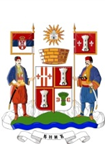 РЕПУБЛИКА СРБИЈАРЕПУБЛИКА СРБИЈАопштина книћопштина книћопштинска управа – лпаопштинска управа – лпаНазив фирме ПИБМатични бројНазив делатностиШифра делатностиАдреса седишта и датум почетка обављања делатностиАдреса простора ван седишта Датум почетка обављања делатности у простору ван седиштаТелефонОЗНАЧИТЕ ЗНАКОМ X У ПОЉИМА ИСПОДОЗНАЧИТЕ ЗНАКОМ X У ПОЉИМА ИСПОДРБПодаци из документаСагласан сам да податке прибави органДостављам сам1.Решење о регистрацији за правна лица/предузетнике